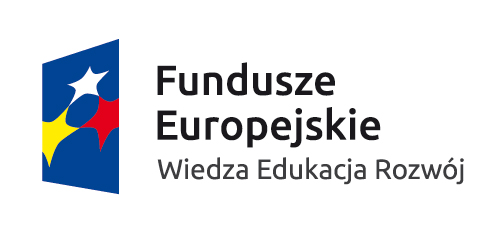 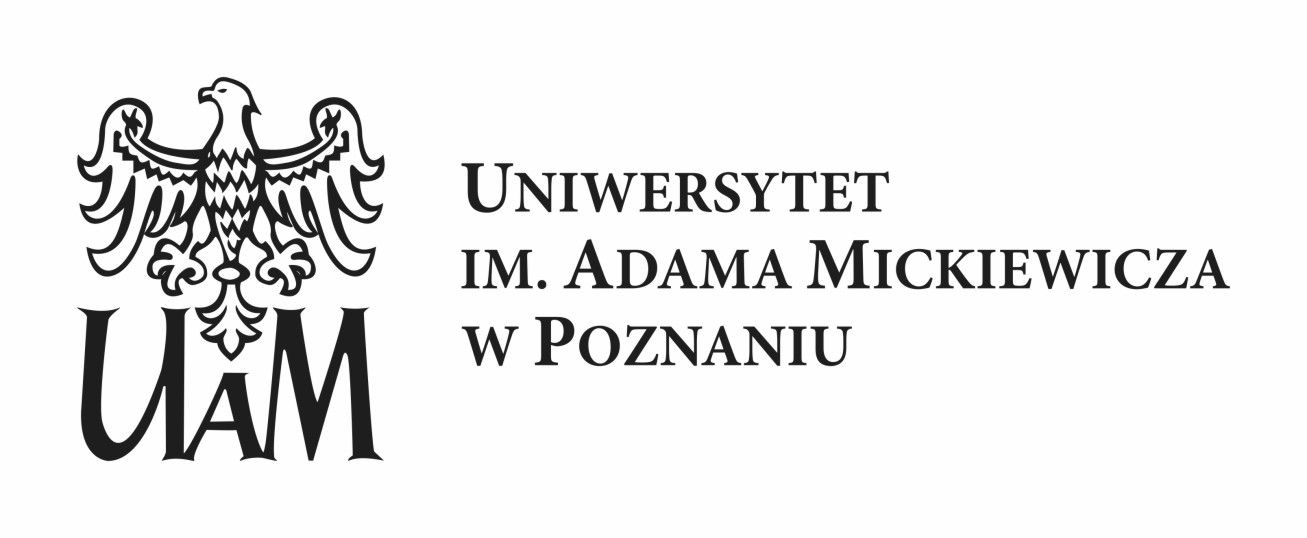 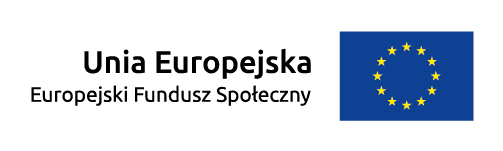 Oznaczenie sprawy: ZP/1077/U/20………………………………          (pieczęć Wykonawcy)Załącznik nr 3 do ogłoszenia o zamówieniuWYKAZ OSÓBprzeznaczonych do realizacji zamówienia – Przygotowanie i przeprowadzenie szkolenia online wraz z certyfikowanym egzaminem z zakresu analizy danych z wykorzystaniem programu Statistica dla 40 studentów Wydziału Chemii w ramach projektu „UNIWERSYTET JUTRA – zintegrowany program rozwoju Uniwersytetu im. Adama Mickiewicza w Poznaniu,............................ dnia ...............................................                                                                             ..........................................................                    Podpis i pieczęć osoby(ób) uprawnionej(ych)                          					      do reprezentowania WykonawcyL.p.Nazwisko i imięDoświadczenieDaty uzyskania (dyplomy, certyfikaty itd.)od – do(doświadczenie)12